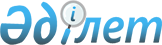 О мерах по реализации постановления Правительства Республики Казахстан от 18 февраля 2014 года № 103 "Об утверждении Правил субсидирования из местных бюджетов на развитие племенного животноводства, повышение продуктивности и качества продукции животноводства"
					
			Утративший силу
			
			
		
					Приказ Министра сельского хозяйства Республики Казахстан от 6 марта 2014 года № 3-1/133. Зарегистрирован в Министерстве юстиции Республики Казахстан 7 апреля 2014 года № 9299. Утратил силу приказом Министра сельского хозяйства Республики Казахстан от 5 декабря 2014 года № 3-1/639      Сноска. Утратил силу приказом Министра сельского хозяйства РК от 05.12.2014 № 3-1/639 (порядок вступления в силу см. п. 3).      В целях реализации постановления Правительства Республики Казахстан от 18 февраля 2014 года № 103 «Об утверждении Правил субсидирования из местных бюджетов на развитие племенного животноводства, повышение продуктивности и качества продукции животноводства», ПРИКАЗЫВАЮ:



      1. Утвердить прилагаемые:



      1) формы заявок на получение субсидий согласно приложению 1 к настоящему приказу;



      2) формы заявок на получение субсидий на ведение селекционной и племенной работы с маточным поголовьем крупного рогатого скота и овец, охваченным породным преобразованием согласно приложению 2 к настоящему приказу;



      3) формы сводных актов по району/области согласно приложению 3 к настоящему приказу;



      4) форму отчета по освоению бюджетных средств по области согласно приложению 4 к настоящему приказу;



      5) форму отчета по выплате субсидий за квартал по области согласно приложению 5 к настоящему приказу;



      6) форму решения схода жителей населенного пункта – владельцев скота по закреплению и использованию быков-производителей согласно приложению 6 к настоящему приказу;



      7) форму соглашения об использовании приобретенных племенных и селекционных животных согласно приложению 7 к настоящему приказу;



      8) формы акта об осеменении маточного поголовья крупного рогатого скота, акта обследования осемененного маточного поголовья крупного рогатого скота, акта оприходования животных и птицы, акта приема-передачи бычков на откормочные площадки согласно приложению 8 к настоящему приказу;



      9) формы выписок о ведении селекционной и племенной работы, приобретении племенного и селекционного крупного рогатого скота, приобретении племенных овец, содержании племенных быков мясных пород в общественных стадах и реализации бычков на откормочные площадки согласно приложению 9 к настоящему приказу;



      10) форму справки-расчета на организацию искусственного осеменения одной головы маточного поголовья согласно приложению 10 к настоящему приказу.



      2. Признать утратившими силу некоторые приказы Министерства сельского хозяйства Республики Казахстан согласно приложению 11 к настоящему приказу.



      3. Департаменту животноводства Министерства сельского хозяйства Республики Казахстан, в установленном законодательством порядке, обеспечить:



      1) государственную регистрацию настоящего приказа в Министерстве юстиции Республики Казахстан;



      2) официальное опубликование в средствах массовой информации.



      4. Контроль за исполнением настоящего приказа возложить на курирующего вице-министра сельского хозяйства Республики Казахстан.



      5. Настоящий приказ вводится в действие со дня государственной регистрации и подлежит официальному опубликованию.      Министр                                    А. Мамытбеков

Приложение 1         

к приказу           

Министра сельского хозяйства

Республики Казахстан    

от 6 марта 2014 года № 3-1/133

форма 1            Отдел ___________________

__________________ района

_________________ области                                 Заявка

                         на получение субсидий      За приобретенный: племенной и селекционный крупный рогатый

скот, племенных овец, лошадей, свиней, верблюдов, маралов; племенных

суточных цыплят мясного и яичного направления, а также племенного

яйца у отечественных племенных птицефабрик, содержащих

прародительские, родительские формы (оставить нужное).

      1. Товаропроизводитель (покупатель): __________________________

                                (фамилия, имя, отчество (при наличии)

_____________________________________________________________________

    (далее - Ф.И.О.), наименование товаропроизводителя/покупателя)

      2. Индивидуальный идентификационный номер/бизнес

идентификационный номер _____________________________________________

                            (для физического / юридического лица)

      3. Адрес товаропроизводителя (покупателя): ____________________

_____________________________________________________________________

      4. Учетный номер хозяйства (при наличии): _____________________

      5. Фактически приобретено племенной продукции (материала)

в 20 __ году:

      1) вид: _______________________________________________________

       (крупный рогатый скот/ овцы/ лошади/ свиньи/ верблюды/ маралы)

_____________________________________________________________________

                    суточные цыплята/племенное яйцо)

      2) порода (кросс), направление продуктивности: ________________

_____________________________________________________________________

      3) количество, половозрастная группа, возраст (при покупке):

_____________________________________________________________________

_____________________________________________________________________

                   (голов - цифрами и прописью)

      4) область, страна происхождения: _____________________________

_____________________________________________________________________

      5) продавец: __________________________________________________

      К заявке прилагаются:

      1) оригинал и копия договора купли-продажи/лизинга племенных

животных, племенной птицеводческой продукции;

      2) оригинал и копии платежных документов, подтверждающих полную

оплату по договору купли-продажи племенных животных и племенной

птицеводческой продукции;

      3) оригинал и копия племенного свидетельства (сертификата)

племенного животного, племенных суточных цыплят и племенное яйцо/или

селекционной карточки на селекционный крупный рогатый скот;

      4) оригинал и копия акта оприходования животных и птицы;

      5) оригинал и копию акта снятия с карантина у

товаропроизводителя (в случае приобретения племенного и селекционного

крупного рогатого скота из-за рубежа);

      6) оригинал и копия документа, подтверждающего наличие

технологического оборудования для клеточного или напольного

содержания птицы;

      7) соглашение об использовании приобретенных племенных и

селекционных животных;

      8) для товаропроизводителей, занимающихся разведением

племенного поголовья крупного рогатого скота: оригинал и копия

договора о консалтинговом сопровождении Республиканской палатой по

соответствующей породе или физическими и юридическими лицами,

рекомендованными Республиканской палатой по соответствующей породе

(только при приобретении племенного маточного поголовья);

      9) оригинал и копия ДНК-паспорта (в случае приобретения

племенных быков-производителей из-за рубежа);

      10) справка банка о наличии банковского счета с указанием его

номера.Товаропроизводитель (покупатель): ___________________________________

_____________________________________________________________________

                (подпись)                (Ф.И.О. руководителя)

М.П.

«___» _____________ 20 __ год

Руководитель отдела сельского хозяйства ______ ______________________

                                       (подпись)       (Ф.И.О.)

                               М.П.

_________________ района ___________________________ области

«___» ____________ 20 __ год

форма 2            Отдел ___________________

__________________ района

_________________ области                                 Заявка

                         на получение субсидий      На содержание племенных быков-производителей мясных пород,

используемых для воспроизводства в общественном стаде, сформированном

из поголовья личных подсобных хозяйств      Товаропроизводитель: __________________________________________

            (Ф.И.О. физического лица/наименование юридического лица)

      Область и район: ______________________________________________

      Регистрационный номер, дата регистрации: ______________________

      Быки-производители, используемые для случки в общественных

стадах      К заявке прилагаются:

      1) оригинал и копия племенного свидетельства (сертификата)

быка-производителя;

      2) решение схода жителей населенного пункта по закреплению и

использованию племенных быков-производителей мясных пород в

общественном стаде, сформированном из поголовья личных подсобных

хозяйств;

      3) справку о кастрации беспородных быков данного общественного

стада, выданного ветеринарным врачом, закрепленным за сельским

округом;

      4) справку банка о наличии банковского счета с указанием его

номера.Товаропроизводитель (покупатель): ___________________________________

_____________________________________________________________________

                (подпись)                (Ф.И.О. руководителя)

М.П.

«___» _____________ 20 __ год

Руководитель отдела сельского хозяйства ______ ______________________

                                       (подпись)       (Ф.И.О.)

                               М.П.

_________________ района ___________________________ области

«___» ____________ 20 __ год

форма 3            Отдел сельского хозяйства

_________________ района

________________ области                              Заявка

   на получение субсидий на возмещение поставщикам до 100 % затрат по

искусственному осеменению маточного поголовья крупного рогатого скота

                    в личных подсобных хозяйствах      1. Поставщик: _________________________________________________

_____________________________________________________________________

   (Ф.И.О. физического лица/наименование юридического лица, адрес)

      2. ИИН/ БИН ___________________________________________________

                        (для физического /юридического лица)

      3. Адрес поставщика: __________________________________________

_____________________________________________________________________

        (область, район, город/село/аул, улица, № дома)

      4. Оказана услуга по искусственному осеменению маточного

поголовья крупного рогатого скота __________ голов.      К заявке прилагаются:

      1) оригинал и копия договора по оказанию услуг по

искусственному осеменению маточного поголовья крупного рогатого скота

в личных подсобных хозяйствах;

      2) справка-расчет затрат по оказанию услуг по искусственному

осеменению одной головы маточного поголовья крупного рогатого скота в

личных подсобных хозяйствах;

      3) оригинал и копия акта осеменения и акта обследования

осемененного маточного поголовья крупного рогатого скота;

      4) оригинал и копия договора на приобретение семени у

отечественного племенного центра (за исключением племенных центров);

      5) справка банка о наличии банковского счета с указанием его

номера.Поставщик: _________ ________________________________________________

           (подпись)                 (Ф.И.О. руководителя)

                            М.П.

«_____» _______________ 20 __ г.

Руководитель отдела животноводства _________ ________________________

                                   (подпись)   (Ф.И.О. руководителя)

      М.П.

«_____» _______________ 20 __ г.

форма 4            Отдел сельского хозяйства

_________________ района

________________ области                     Заявка на получение субсидий

            по реализации бычков на откормочные площадки      Наименование хозяйствующего субъекта: _________________________

      Область и район: ______________________________________________

      Регистрационный номер, дата регистрации: ______________________      Сведения о бычках, реализованных на откормочные площадкиК заявке прилагается:

      1) оригинал и копия договора купли-продажи бычков на

откормочную площадку;

      2) оригинал и копия акта приема-передачи бычков на откормочную

площадку;

      3) справка банка о наличии банковского счета с указанием его

номера.Товаропроизводитель (покупатель): ___________________________________

_____________________________________________________________________

                (подпись)                (Ф.И.О. руководителя)

М.П.

«___» _____________ 20 __ год

Руководитель отдела сельского хозяйства ______ ______________________

                                       (подпись)       (Ф.И.О.)

                               М.П.

_________________ района ___________________________ области

«___» ____________ 20 __ год

форма 5            Отдел сельского хозяйства

_________________ района

________________ области                     Заявка на получение субсидий

на удешевление стоимости кормов для животных и птиц, используемых для

производства говядины, конины, баранины, верблюжатины, свинины, мяса

птицы и индейки, куриного яйца яичных кроссов (далее – пищевое яйцо),

            молока, кумыса, шубата, шерсти тонкорунных овец

                       (далее – тонкая шерсть)      1. Товаропроизводитель: _______________________________________

            (Ф.И.О. физического лица/наименование юридического лица)

      2. Индивидуальный идентификационный номер/бизнес

идентификационный номер _____________________________________________

                            (для физического / юридического лица)

      3. Адрес товаропроизводителя: _________________________________

      4. Учетный номер хозяйства (при наличии) ______________________

      5. Реализованный объем (заполнить нужное):      К заявке прилагаются:

      1) оригинал и копия документов, подтверждающих реализацию

продукции и полную оплату продукции покупателем;

      2) оригинал и копия документов, подтверждающих оказанные услуги

по убою животных и первичной переработке (договор, счет-фактуру,

платежный документ) при использовании услуг предприятия, не

принадлежащего товаропроизводителю;

      3) реестр товарно-транспортных накладных на реализацию

продукции, копии накладных на продукцию в случае передачи продукции в

собственные перерабатывающие предприятия или цеха;

      4) выписка из похозяйственной книги или отчета из формы

24-сельское хозяйство;

      5) оригинал и копия документов, подтверждающие соответствие

товаропроизводителей критериям и требованиям (предоставляется при

подаче заявки по соответствующему направлению субсидирования впервые

или при изменении уровня производства);

      6) справка банка о наличии банковского счета с указанием его

номера.Товаропроизводитель _______ ________________ «____» _______ 20 __ год

            (подпись) (фамилия, имя, отчество (при наличии), печать)

«Подтверждаю»

Руководитель отдела сельского хозяйства _____________________________

___________________ района _________________ области ________________

_________________   _________________________________________________

    (подпись)         (фамилия, имя, отчество (при наличии), печать)

Согласовывается в случае подачи заявки птицефабриками

«Согласовано»

ОЮФЛ «Союз птицеводов Казахстана»

______________ _____________________________ «____» _______ 20 __ год

  (подпись)    (фамилия, имя, отчество (при наличии), печать)

Приложение 2         

к приказу           

Министра сельского хозяйства

Республики Казахстан    

от 6 марта 2014 года № 3-1/133

форма 1            Отдел ___________________

__________________ района

_________________ области                              Заявка

                      на получение субсидий

 на ведение селекционной и племенной работы с маточным поголовьем

    крупного рогатого скота, охваченным породным преобразованием      Наименование хозяйствующего субъекта: _________________________

      Область и район: ______________________________________________

      Регистрационный номер, дата регистрации: ______________________

      Реквизиты обслуживающего банка: _______________________________

      Номер банковкого счета: _______________________________________      Статистика по ведению породного преобразования на 1 июня      Маточное поголовье (от 18 месяцев), голов: __________

      Племенных быков мясного направления, голов:

_____________________________________________________________________

      Нагрузка на быка-производителя, голов: ________________________      Используемые в хозяйстве быки-производители      Маточное поголовье, участвующее в породном преобразованииТоваропроизводитель (покупатель): ___________________________________

_____________________________________________________________________

                (подпись)                (Ф.И.О. руководителя)

М.П.

«___» _____________ 20 __ год

Руководитель отдела сельского хозяйства ______ ______________________

                                       (подпись)       (Ф.И.О.)

                               М.П.

_________________ района ___________________________ области

«___» ____________ 20 __ год

форма 2            Отдел ___________________

__________________ района

_________________ области                              Заявка

                      на получение субсидий

 на ведение селекционной и племенной работы с маточным поголовьем

     крупного рогатого скота, охваченным породным преобразованием

    (для товаропроизводителей, занимающихся разведением племенного

        крупного рогатого скота мясного и молочного направлений

                          продуктивности)      Наименование хозяйствующего субъекта: _________________________

      Область и район: ______________________________________________

      Регистрационный номер, дата регистрации: ______________________

      Реквизиты обслуживающего банка: _______________________________

      Номер банковкого счета: _______________________________________      Статистика по маточному поголовью

      Маточного поголовья (коровы, нетели и телки старше 15 месяцев),

голов: __________

      Затрачено на осеменение, доз: _________________

      Проведено ручных случек, количество: __________      Сведения о племенном маточном поголовье      * метод осеменения (1 - искусственное осеменение, 2 - ручная

случка), не заполняется при вольной случке      Используемые в вольной случке быки-производителиК заявке прилагается:

      1) оригинал и копия договора о консалтинговом сопровождении;

      2) справка из банка второго уровня о наличии банковского счета

с указанием его номера.Товаропроизводитель (покупатель): ___________________________________

_____________________________________________________________________

                (подпись)                (Ф.И.О. руководителя)

М.П.

«___» _____________ 20 __ год

Руководитель отдела сельского хозяйства ______ ______________________

                                       (подпись)       (Ф.И.О.)

                               М.П.

_________________ района ___________________________ области

«___» ____________ 20 __ год

форма 3            Отдел ___________________

__________________ района

_________________ области                     Заявка на получение субсидий

    на ведение селекционной и племенной работы с маточным поголовьем

             овец, охваченным породным преобразованием      Наименование хозяйствующего субъекта: _________________________

      Область и район: ______________________________________________

      Регистрационный номер, дата регистрации: ______________________

      Реквизиты обслуживающего банка: _______________________________

      Номер банковкого счета: _______________________________________      Статистика по ведению породного преобразования на 1 июня      Маточное поголовье (от 18 мес.), голов: ___________

      Племенных баранов-производителей, голов: __________

      Нагрузка на барана-производителя, голов: __________      Используемые в хозяйстве бараны-производители:      Список маточного поголовья овец, участвующего в породном

преобразовании*      * таблица включает информацию только по идентификационных

номерам животных, овцы приведенные в таблице участвуют в породном

преобразовании на дату формирования заявки, номера отсортированы в

порядке увеличенияТоваропроизводитель (покупатель): ___________________________________

_____________________________________________________________________

                (подпись)        (Ф.И.О. (при наличии) руководителя)

М.П.

«___» _____________ 20 __ год

Руководитель отдела сельского хозяйства ______ ______________________

                                       (подпись)       (Ф.И.О.)

                               М.П.

_________________ района ___________________________ области

«___» ____________ 20 __ год

форма 4            Отдел ___________________

__________________ района

_________________ области                   Заявка на получение субсидий

на получение субсидий на ведение селекционной и племенной работы с

 маточным поголовьем овец, охваченным породным преобразованием

                (в племенных заводах и хозяйствах)      Наименование хозяйствующего субъекта: _________________________

      Область и район: ______________________________________________

      Регистрационный номер, дата регистрации: ______________________

      Реквизиты обслуживающего банка: _______________________________

      Номер банковкого счета: _______________________________________      Статистика по племенному маточному поголовью      Маточное поголовье, голов:__________      Сведения о племенных баранах-производителях      Список племенного маточного поголовья** таблица включает информацию только по идентификационных номерам

животных, в таблице приводятся данные об овцах зарегистрированных как

племенные на дату формирования заявки, номера отсортированы в порядке

увеличенияК заявке прилагается:

      1) оригинал и копия договора о консалтинговом сопровождении;

      2) оригинал и копия свидетельства генетической экспертизы на

приплод в соотношении 1:10 для подтверждения происхождения;

      3) оригинал и копия документов, подтверждающих наличие техники

для проведения искусственного осеменения или оригинал и копию

договора с дистрибьютерным центром на проведение искусственного

осеменения маточного поголовья овец.Товаропроизводитель (покупатель): ___________________________________

_____________________________________________________________________

                (подпись)                (Ф.И.О. руководителя)

М.П.

«___» _____________ 20 __ год

Руководитель отдела сельского хозяйства ______ ______________________

                                       (подпись)       (Ф.И.О.)

                               М.П.

_________________ района ___________________________ области

«___» ____________ 20 __ год

Приложение 3         

к приказу           

Министра сельского хозяйства

Республики Казахстан    

от 6 марта 2014 года № 3-1/133

форма 1                       «Утверждаю»

Аким _____________________ района

________________________________

   (Ф.И.О., подпись, печать)

«___» ____________ 20 __ год                          Сводный акт по району

              (о приобретенной племенной продукции/материале)

за __________ 20 ___ года по ____________ району ____________ области

   (месяц)Руководитель отдела сельского хозяйства _________ ___________________

                                                   (подпись)    фамилия, имя, отчество

                                                                    (при наличии)

Специалист отдела _____________ _____________________________________

                          (подпись)           фамилия, имя, отчество (при наличии)

Государственный инспектор по   _________ ____________________________

племенному животноводству*      (подпись)  фамилия, имя, отчество (при наличии)* в случае отсутствия в штате районной территориальной инспекции

(далее - РТИ) государственного инспектора по племенному

животноводству подписывает государственный инспектор по племенному

животноводству областной территориальной инспекции (далее - ОТИ)

форма 2                       «Утверждаю»

Аким _____________________ района

________________________________

   (Фамилия, имя, отчество (при наличии),

       подпись, печать)

«_____» ____________ 20 __ год                         Сводный акт по району

        (о проведенной селекционной и племенной работе крупного

                         рогатого скота/овец)за ___________ 20 ___ года по ____________ району ___________ области

   (месяц)Руководитель отдела сельского хозяйства _________ ___________________

                                                   (подпись)    фамилия, имя, отчество

                                                                    (при наличии)

Специалист отдела _____________ _____________________________________

                          (подпись)           фамилия, имя, отчество (при наличии)

Государственный инспектор по   _________ ____________________________

племенному животноводству*      (подпись)  фамилия, имя, отчество (при наличии)* в случае отсутствия в штате РТИ государственного инспектора по

племенному животноводству подписывает государственный инспектор по

племенному животноводству ОТИ

форма 3                       «Утверждаю»

Аким _____________________ района

________________________________

(Фамилия, имя, отчество (при наличии),

       подпись, печать)

«_____» ____________ 20 __ год                           Сводный акт по району

         (о количестве племенных быков-производителей мясных пород,

           используемых для воспроизводства в общественном стаде,

           сформированном из поголовья личных подсобных хозяйств)за ___________ 20 ___ года по ____________ району ___________ области

   (месяц)Руководитель отдела сельского хозяйства _________ ___________________

                                                   (подпись)    фамилия, имя, отчество

                                                                    (при наличии)

Специалист отдела _____________ _____________________________________

                          (подпись)           фамилия, имя, отчество (при наличии)

Государственный инспектор по   _________ ____________________________

племенному животноводству*      (подпись)  фамилия, имя, отчество (при наличии)* в случае отсутствия в штате РТИ государственного инспектора по

племенному животноводству подписывает государственный инспектор по

племенному животноводству ОТИ

форма 4                       «Утверждаю»

Аким _____________________ района

________________________________

   (Фамилия, имя, отчество (при наличии),

       подпись, печать)

«_____» ____________ 20 __ год                           Сводный акт по району

      (о причитающихся субсидиях поставщикам услуг по искусственному

                    осеменению маточного поголовья

            крупного рогатого скота личных подсобных хозяйств)за ___________ 20 ___ года по ____________ району ___________ области

   (месяц)Руководитель отдела сельского хозяйства _________ ___________________

                                                   (подпись)   (фамилия, имя, отчество

                                                                    (при наличии)

Специалист отдела сельского хозяйства _________ _____________________

                                                (подпись)    (фамилия, имя, отчество

                                                                   (при наличии)

форма 5                          «Утверждаю»

Председатель комиссии – заместитель акима

______________________________ области

_________________________________________

(фамилия, имя и отчество (при наличии),

             подпись, печать)

«_____» _________________ 20 ___ год                           Сводный акт по области

            (о приобретенной племенной продукции/материале)за ________________ 20 ___ года по __________________________ области

      (месяц)Руководитель управления сельского хозяйства _________ _______________

                                                        (подпись)     (фамилия, имя,

                                                                 отчество (при наличии)

Руководитель отдела животноводства __________ _______________________

                                              (подпись)      (фамилия, имя, отчество

                                                                  (при наличии)

Главный бухгалтер ________________ __________________________________

                            (подпись)          (фамилия, имя, отчество (при наличии)

Государственный инспектор по   _________ ____________________________

племенному животноводству*      (подпись)  (фамилия, имя, отчество (при

                                                           наличии)

форма 6                          «Утверждаю»

Председатель комиссии – заместитель акима

______________________________ области

_________________________________________

(фамилия, имя и отчество (при наличии),

             подпись, печать)

«_____» _________________ 20 ___ год                          Сводный акт по области

          (о проведенной селекционной и племенной работы крупного

                          рогатого скота/овец)за ________________ 20 ___ года по __________________________ области

      (месяц)Руководитель управления сельского хозяйства _________ _______________

                                                        (подпись)     (фамилия, имя,

                                                                 отчество (при наличии)

Руководитель отдела животноводства __________ _______________________

                                              (подпись)      (фамилия, имя, отчество

                                                                  (при наличии)

Главный бухгалтер ________________ __________________________________

                            (подпись)          (фамилия, имя, отчество (при наличии)

Государственный инспектор по   _________ ____________________________

племенному животноводству*      (подпись)  (фамилия, имя, отчество (при

                                                       наличии)

форма 7                          «Утверждаю»

Председатель комиссии – заместитель акима

______________________________ области

_________________________________________

(фамилия, имя и отчество (при наличии),

             подпись, печать)

«_____» _________________ 20 ___ год                          Сводный акт по области

          (о количестве племенных быков-производителей мясных пород,

            используемых для воспроизводства в общественном стаде,

            сформированном из поголовья личных подсобных хозяйств)за _______________ 20 ____ года по __________________________ области

     (месяц)Руководитель управления сельского хозяйства _________ _______________

                                                        (подпись)     (фамилия, имя,

                                                                 отчество (при наличии)

Руководитель отдела животноводства __________ _______________________

                                              (подпись)      (фамилия, имя, отчество

                                                                  (при наличии)

Главный бухгалтер ________________ __________________________________

                            (подпись)          (фамилия, имя, отчество (при наличии)

Государственный инспектор по   _________ ____________________________

племенному животноводству*      (подпись)  (фамилия, имя, отчество (при

                                                            наличии)

форма 8                          «Утверждаю»

Председатель комиссии – заместитель акима

______________________________ области

_________________________________________

(фамилия, имя и отчество (при наличии),

             подпись, печать)

«_____» _________________ 20 ___ год                        Сводный акт по области

       (на получение субсидий поставщиками услуг по искусственному

              осеменению сельскохозяйственных животных)за ______________ 20 ___ года по ____________________________ области

      (месяц)Руководитель управления сельского хозяйства _________ _______________

                                                        (подпись)     (фамилия, имя,

                                                                 отчество (при наличии)

Руководитель отдела животноводства __________ _______________________

                                              (подпись)      (фамилия, имя, отчество

                                                                  (при наличии)

Главный бухгалтер ________________ __________________________________

                            (подпись)          (фамилия, имя, отчество (при наличии)

форма 9                       «Утверждаю»

Аким _____________________ района

________________________________

(фамилия, имя и отчество (при наличии),

             подпись, печать)

«_____» ____________ 20 __ год                       Сводный акт по району

     (о произведенной и реализованной животноводческой продукции,

                     подлежащей субсидированию)за _________ 20 __ года по ______________ району ____________ области

   (месяц)Руководитель отдела сельского хозяйства _________ ___________________

                                                   (подпись)    (фамилия, имя, отчество

                                                                    (при наличии)

Специалист отдела _____________ _____________________________________

                          (подпись)           (фамилия, имя, отчество (при наличии)

форма 10                          «Утверждаю»

Председатель комиссии – заместитель акима

______________________________ области

_________________________________________

(фамилия, имя и отчество (при наличии),

             подпись, печать)

«_____» _________________ 20 ___ год                            Сводный акт по области

            (о произведенной и реализованной животноводческой

                  продукции, подлежащей субсидированию)за ________________ 20 ___ года по __________________________ области

     (месяц)Руководитель управления сельского хозяйства _________ _______________

                                                        (подпись)     (фамилия, имя,

                                                                 отчество (при наличии)

Руководитель отдела животноводства __________ _______________________

                                              (подпись)      (фамилия, имя, отчество

                                                                  (при наличии)

Главный бухгалтер ________________ __________________________________

                            (подпись)          (фамилия, имя, отчество (при наличии)

форма 11                          «Утверждаю»

Председатель комиссии – заместитель акима

______________________________ области

_________________________________________

(фамилия, имя и отчество (при наличии),

             подпись, печать)

«_____» _________________ 20 ___ год                           Сводный акт по области

              (по реализации бычков на откормочные площадки)за ________________ 20 ___ года по _________________________ области

     (месяц)Руководитель управления сельского хозяйства _________ _______________

                                                        (подпись)     (фамилия, имя,

                                                                 отчество (при наличии)

Руководитель отдела животноводства __________ _______________________

                                              (подпись)      (фамилия, имя, отчество

                                                                  (при наличии)

Главный бухгалтер ________________ __________________________________

                            (подпись)          (фамилия, имя, отчество (при наличии)

форма 12              «Утверждаю»

Аким _____________района

_________________________________________

(фамилия, имя и отчество (при наличии),

             подпись, печать)

«_____» _________________ 20 ___ год                           Сводный акт по области

              (по реализации бычков на откормочные площадки)за ___________ 20 ___ года по ______району________________ области

     (месяц)Руководитель отдела сельского хозяйства _________ _______________

                                                    (подпись)     (фамилия, имя,

                                                                 отчество (при наличии)

Специалист отдела животноводства __________ _______________________

                                              (подпись)      (фамилия, имя, отчество

                                                                  (при наличии)

Приложение 4         

к приказу           

Министра сельского хозяйства

Республики Казахстан    

от 6 марта 2014 года № 3-1/133

форма                            Отчет по освоению бюджетных средств по областипо ________________ области по состоянию на «____» _______ 20 ___ год

    (месяц)                      по племенному животноводству           по продуктивности и качества продукции животноводстваРуководитель управления сельского хозяйства _________ _______________

                                                     (подпись)     (фамилия, имя,

                                                        отчество (при наличии) печать)

Руководитель отдела животноводства __________ _______________________

                                              (подпись)      (фамилия, имя, отчество

                                                                  (при наличии) печать)

Главный бухгалтер ________________ __________________________________

                            (подпись)      (фамилия, имя, отчество (при наличии) печать

Приложение 5         

к приказу           

Министра сельского хозяйства

Республики Казахстан    

от 6 марта 2014 года № 3-1/133

форма                         Отчет о выплате субсидий за квартал по областипо __________________________ области за __________ квартал 20 __ год                      по племенному животноводству         по продуктивности и качества продукции животноводстваРуководитель управления сельского хозяйства _________ _______________

                                                        (подпись)     (фамилия, имя,

                                                       отчество (при наличии), печать

Руководитель отдела животноводства __________ _______________________

                                              (подпись)      (фамилия, имя, отчество

                                                                  (при наличии), печать

Главный бухгалтер ________________ __________________________________

                            (подпись)      (фамилия, имя, отчество (при наличии),

                                                           печать

Приложение 6         

к приказу           

Министра сельского хозяйства

Республики Казахстан    

от 6 марта 2014 года № 3-1/133

форма            Отдел ___________________

__________________ района

_________________ области                                 Решение

           схода жителей населенного пункта – владельцев скота

           по закреплению и использованию быков-производителей      1. Населенный пункт ___________________________________________

                           (наименование региона, населенного пункта)

      2. Дата проведения схода «_____» _____________ 20 _____ года.

      3. Участвовало в сходе владельцев скота, имеющих скот _______

человек.

      4. Имеется на начало пастбищного сезона текущего года в наличии

маточного поголовья (старше двух лет) ____________________________

голов.

      5. Планируется организовать вольную случку маточного поголовья

крупного рогатого скота в общественном стаде племенными

быками-производителями мясного направления в текущем пастбищном

сезоне в количестве _________________________________________________

голов.

      6. Использовать в воспроизводстве племенных

быков-производителей в соответствии с зоотехническими нормативами.

      По итогам проведения схода, жители вышеуказанного населенного

пункта, приняли решения:

      1) об использовании племенных быков-производителей мясного

направления в общественном стаде;

      2) о кастрации всех беспородных быков данного общественного

стада.Аким сельского округа _________ _____________________________________

                             (подпись)      (фамилия, имя, отчество (при наличии)

Секретарь схода граждан _________ ___________________________________

                                (подпись)       (фамилия, имя, отчество (при наличии)                       Подписной лист      Мы, нижеподписавшиеся, поддерживаем инициативу по закреплению и

использованию быков-производителей в общественном стаде

_____________________________________________________________________

            (наименование региона, населенного пункта)

Приложение 7         

к приказу           

Министра сельского хозяйства

Республики Казахстан    

от 6 марта 2014 года № 3-1/133

форма                                        Соглашение

об использовании приобретенных племенных и селекционных животных                          1. Определение сторон      1. Отдел сельского хозяйства __________ района __________

области, в лице руководителя отдела _________________ (Фамилия, имя,

отчество) (далее – Ф.И.О.) (далее – Руководитель) с одной стороны, и

руководителя хозяйства ___________, в лице ______________ (Ф.И.О.)

(далее - Товаропроизводитель) с другой стороны заключили настоящее

соглашение о нижеследующем.                    2. Предмет, цели и задачи Соглашения      2. Товаропроизводитель принимает на себя обязательство об

использовании приобретенного племенного и селекционногоживотного

________ (вид животного) в воспроизводственных целях в количестве

____ голов.                         3. Права и обязанности сторон      3. Товаропроизводитель обязуется:

      1) содержать племенных и селекционных животных в соответствии с

зоотехническими нормами и осуществлять все необходимые ветеринарные

мероприятия;

      2) использовать приобретенное племенное и селекционное маточное

поголовье в воспроизводительных целях - не менее двух лет/племенных

производителей - не менее двух случных сезонов;

      3) использовать приобретенное из-за рубежа импортное племенное

поголовье и его приплод для воспроизводства стада в течение трех лет

только на территории Республики Казахстан;

      4) в мясном скотоводстве использовать искусственное осеменение

случного контингента семенем племенных быков-производителей,

оцененных по качеству потомства, и/или использовании в ручной случке

оцененных по собственной продуктивности племенных

быков-производителей;

      5) в молочном скотоводстве использовать 100% искусственное

осеменение случного контингента семенем племенных

быков-производителей, оцененных по качеству потомства;

      6) не использовать приобретенного племенного маточного

поголовья для промышленного скрещивания;

      7) принимать меры для целевого использования приобретенного

племенного молодняка.

      4. Руководитель обязуется:

      1) своевременно принимать меры по управлению рисками нецелевого

использования приобретенного племенного молодняка;

      2) в случае неисполнения принятых обязательств

Товаропроизводителем вносить в Управление сельского хозяйства

соответсвующей области вопрос о возврате выплаченных субсидий.                         4. Ответственность сторон      5. Товаропроизводитель несет ответственность за взятые на себя

обязательства в соответствии с действующим законодательством

Республики Казахстан за нецелевое использование в течении срока

действия настоящего соглашения.

      6. Руководитель несет ответственность за взятые на себя

обязательства в соответствии с действующим законодательством

Республики Казахстан за несвоевременное принятие соответствующих мер

при обнаружении фактов нецелевого использования просубсидированных

племенных и селекционных животных Товаропроизводителем.                          5. Разрешение споров      7. Любой спор или разногласие, которое может возникнуть из

настоящего Соглашения или связанное с ним будут решаться путем

проведения переговоров между Руководителем и Товаропроизводителем.

      8. Руководитель и Товаропроизводитель:

      обеспечивают обсуждение возникшего вопроса с целью поиска

взаимоприемлемого решения между собой;

      в случае не нахождения взаимоприемлемого решения между собой

обращаются в вышестоящий орган или в суд.                            6. Сроки действия      9. Соглашение вступает в силу с момента его подписания и

действует в течении трех лет.

Приложение 8         

к приказу           

Министра сельского хозяйства

Республики Казахстан    

от 6 марта 2014 года № 3-1/133

форма 1                          «Утверждаю»

Аким _____________________ сельского округа

   _______________________________________

    (Ф.И.О.(при наличии), подпись, печать)

      «___» _________ 20 __ год                                       Акт

     об осеменении маточного поголовья крупного рогатого скота                 № ________ от «____» ___________ 20 ___ года      Мы, владелец скота, в лице ____________________________________

                                   (Ф.И.О. (при наличии) владельца)

техник-осеменатор ___________________________________________________

                      (Ф.И.О. (при наличии) техника-осеменатора)

и специалист аппарата акима сельского округа _______________________,

(Ф.И.О. (при наличии) специалист аппарата акима сельского округа)

составили настоящий акт о том, что искусственно осеменено ______

голов коров и телок, согласно нижеследующей описи.Техник-осеменатор _______________ ___________________________________

                     (подпись)          (Ф.И.О. (при наличии))

Специалист аппарата акима сельского округа _________ ________________

                                           (подпись)      (Ф.И.О.

                                                      (при наличии))

форма 2            ____________ сельский округ

____________________ района

___________________ области                               Акт

      обследования осеменного маточного поголовья крупного скота              № ________ от «____» ___________ 20 __ года      Мы, владелец скота ___________________________________________,

                    (наименование сельского округа, района, области)

техник-осеменатор __________________________________________________,

          (фамилия, имя, отчество (при наличии) техника-осеменатора)

составили настоящий акт о том, что то искусственно осеменено ________

голов коров и телок и по результатам обследования на «____»

_________ 20 ___ года выявлено фактически осемененными _____ голов

маточного поголовья крупного рогатого скота, согласно нижеследующей

описи.Техник-осеменатор _________ _________________________________________

                  (подпись)           (Ф.И.О. (при наличии))

форма 3            Хозяйство _______________

__________________ района

_________________ области                                  Акт

              об оприходования животных и птицыСпециалист хозяйства _______________________ ______________________

                        (подпись)             (Ф.И.О. (при наличии))

Покупатель _______________        ___________________________________

            (подпись)                    (Ф.И.О. (при наличии))

форма 4            __________ сельский округ

__________________ района

_________________ области                                Акт

          приема-передачи бычков на откормочные площадки                 № ________ от «____» ___________ 20 ___ года      Мы, руководитель хозяйства (продавец) _________________________

в лице _____________________________________________________________,

       (наименование хозяйства и руководителя (Ф.И.О. (при наличии)

и покупатель в лице представителя откормочной площадки

_____________________________________________________________________

        (наименование откормочной площадки и представителя Ф.И.О.

                         (при наличии)

составили настоящий акт о том, что продавцом были переданы покупателю

и покупателем приняты бычки на откормочную площадку в количестве

______ голов, согласно нижеследующей описи.Руководитель хозяйства _______________________           ____________

                           (наименование)                 (подпись)

_____________________________________________________________________

                (Ф.И.О. (при наличии), печать)Покупатель _______________ __________________________________________

             (подпись)                (Ф.И.О. (при наличии))

Приложение 9         

к приказу           

Министра сельского хозяйства

Республики Казахстан    

от 6 марта 2014 года № 3-1/133

форма 1                        Выписка о ведении селекционной и племенной работы,

(на получение субсидий по селекционной и племенной работе маточного

поголовья для товаропроизводителей, занимающихся разведением крупного

      рогатого скота, охваченного породным преобразованием)                                         Номер выписки: _____________

                                         Дата формирования: _________      Наименование хозяйствующего субъекта: _________________________

      Область и район: ______________________________________________

      Регистрационный номер, дата регистрации: ______________________      Статистика по ведению породного преобразования на 1 июня      Маточное поголовье (от 18 месяцев), голов: ___________

      Племенных быков мясного направления, голов: __________

      Нагрузка на быка-производителя, голов: _______________      Расчет объема субсидий:      Количество субсидируемых голов: __________

      Норматив субсидирования (тенге): 18000      Сумма субсидирования (тенге): __________      Отдел сельского

      хозяйства _________________________________ ___________________

                (должность специалиста, Ф.И.О.)        (подпись)                                                                М.П.

форма 2                      Выписка о ведении селекционной и племенной работы,

 (на получение субсидий по селекционной и племенной работе маточного

     поголовья для товаропроизводителей, занимающихся разведением

         племенного крупного рогатого скота мясного и молочного

                    направлений продуктивности)                                         Номер выписки: _____________

                                         Дата формирования: _________      Наименование хозяйствующего субъекта: _________________________

      Область и район: ______________________________________________

      Регистрационный номер, дата регистрации: ______________________      Статистика по маточному поголовью      Маточного поголовья (коровы, нетели и телки старше 15 месяцев),

голов: __________

      Затрачено на осеменение доз: _____________

      Проведено ручных случек кол-во: __________      Расчет объема субсидий:      Количество субсидируемых голов: _________

      Норматив субсидирования (тенге): 20000      Сумма субсидирования (тенге): __________      Отдел сельского

      хозяйства ______________________________ _____________________

               (должность специалиста, Ф.И.О.)       (подпись)                                                                М.П.

форма 3                      Выписка о ведении селекционной и племенной работы,

 (получение субсидии по селекционной и племенной работе маточного

                поголовья в племенном овцеводстве)                                         Номер выписки: _____________

                                         Дата формирования: _________      Статистика по маточному поголовью      Маточное поголовье, голов: ______________

      Баранов-производителей, голов: __________      Расчет объема субсидий:      Количество субсидируемых голов: ________

      Норматив субсидирования (тенге): 1500      Сумма субсидирования (тенге): __________      Отдел сельского

      хозяйства ________________________________ ____________________

                (должность сотрудника, Ф.И.О.)       (подпись)                                                                 М.П.

форма 4                       Выписка о ведении селекционной и племенной работы,

 (на получение субсидий по селекционной и племенной работе маточного

        поголовья овец, охваченного породным преобразованием)                                         Номер выписки: _____________

                                         Дата формирования: _________      Наименование хозяйствующего субъекта: _________________________

      Область и район: ______________________________________________

      Регистрационный номер, дата регистрации: ______________________      Статистика по ведению породного преобразования на 1 июня      Маточное поголовье (от 18 мес.), голов: ___________

      Племенных баранов-производителей, голов: __________

      Нагрузка на барана-производителя, голов: __________      Расчет объема субсидий:      Количество субсидируемых голов: __________

      Норматив субсидирования (тенге): 1500      Сумма субсидирования (тенге): __________      Отдел сельского

      хозяйства _______________________________   ___________________

                (должность сотрудника, Ф.И.О.)         (подпись)                                                                 М.П.

форма 5                   Выписка о приобретении племенного и селекционного крупного

                           рогатого скота                                         Номер выписки: _____________

                                         Дата формирования: _________      Наименование хозяйствующего субъекта: _________________________

      Область и район: ______________________________________________

      Регистрационный номер, дата регистрации: ______________________      Статистика по приобретенному молодняку КРС мясного и молочного

направления продуктивности      * КРС мясного направления продуктивности

      ** КРС молочного направления продуктивности      Сумма субсидирования (тенге): __________      Отдел сельского

      хозяйства ________________________________  ___________________

                (должность специалиста, Ф.И.О.)         (подпись)                                                                 М.П.

форма 6                            Выписка о приобретении племенных овец                                         Номер выписки: _____________

                                         Дата формирования: _________      Наименование хозяйствующего субъекта: _________________________

      Область и район: ______________________________________________

      Регистрационный номер, дата регистрации: ______________________      Статистика по маточному поголовью и приобретенному молодняку

овец

      Приобретено племенных баранчиков и ярок: __________      Расчет объема субсидий:      Количество субсидируемых голов: ________

      Норматив субсидирования (тенге): 8000      Сумма субсидирования (тенге): __________      Отдел сельского

      хозяйства ______________________________     __________________

                (должность специалиста, Ф.И.О.)         (подпись)                                                                 М.П.

форма 7                     Выписка о содержании племенных быков мясных пород в

                            общественных стадах                                         Номер выписки: _____________

                                         Дата формирования: _________      Наименование заявителя: _______________________________________

      Область и район: ______________________________________________

      Регистрационный номер, дата регистрации: ______________________      Быки-производители, используемые для случки в общественных

стадах

      Количество быков-производителей: __________

      Количество общественных стад: _____________      Расчет объема субсидий:      Количество субсидируемых голов: ___________

      Норматив субсидирования (тенге): __________      Сумма субсидирования (тенге): _____________      Отдел сельского

      хозяйства _____________________________ _______________________

                (должность специалиста, Ф.И.О.)       (подпись)                                                                 М.П.

форма 8                        Выписка о реализации бычков на откормочные площадки                                             Номер выписки: _________

                                             Дата формирования: _____      Наименование хозяйствующего субъекта: _________________________

      Область и район: ______________________________________________

      Регистрационный номер, дата регистрации: ______________________      Сведения о бычках, реализованных на откормочные площадки

      Количество бычков, реализованных на откормочные площадки,

голов: __________      Расчет объема субсидий:      Количество субсидируемых голов: ___________

      Норматив субсидирования (тенге): __________      Сумма субсидирования (тенге): _____________      Отдел сельского

      хозяйства __________________________________  _________________

                 (должность специалиста, Ф.И.О.)        (подпись)                                                                 М.П.

Приложение 10         

к приказу           

Министра сельского хозяйства

Республики Казахстан    

от 6 марта 2014 года № 3-1/133

форма                                       Справка-расчет

         на организацию искусственного осеменения одной головы

                        маточного поголовья      Поставщик услуг __________ ____________________________________

                             (подпись)       (Ф.И.О. (при наличии) физического лица

                                               /наименование юридического лица)

_________________ района ___________________________ области

«_____» ____________ 20 __ год

      Руководитель Отдела _________ _________________________________

                          (подпись)        (Ф.И.О. (при наличии)

_________________ района ___________________________ области

«_____» ____________ 20 __ год

Приложение 11         

к приказу           

Министра сельского хозяйства

Республики Казахстан    

от 6 марта 2014 года № 3-1/133 

Перечень утративших силу некоторых приказов

Министерства сельского хозяйства Республики Казахстан

      1. Приказ и.о. Министра сельского хозяйства Республики Казахстан от 15 февраля 2013 года № 3-1/66 «О мерах по реализации Постановления Правительства Республики Казахстан от 25 января 2013 года № 35 «Об утверждении Правил субсидирования на поддержку племенного животноводства» (зарегистрирован в Реестре государственной регистрации нормативных правовых актов 28 февраля 2013 года за № 8352).



      2. Приказ и.о. Министра сельского хозяйства Республики Казахстан от 15 февраля 2013 года № 3-1/67 «О мерах по реализации постановления Правительства Республики Казахстан от 25 января 2013 года № 36 «Об утверждении Правил субсидирования в целях повышения продуктивности и качества продукции животноводства» (зарегистрирован в Реестре государственной регистрации нормативных правовых актов 28 февраля 2013 года за № 8353).



      3. Приказ и.о. Министра сельского хозяйства Республики Казахстан от 8 октября 2013 года № 3-1/479 «О внесении изменения в приказ и.о. Министра сельского хозяйства Республики Казахстан от 15 февраля 2013 года № 3-1/66 «О мерах по реализации Постановления Правительства Республики Казахстан от 25 января 2013 года № 35 «Об утверждении Правил субсидирования на поддержку племенного животноводства» (зарегистрирован в Реестре государственной регистрации нормативных правовых актов 1 ноября 2013 года за № 8871).



      4. Приказ и.о. Министра сельского хозяйства Республики Казахстан от 8 октября 2013 года № 3-1/478 «О внесении изменения в приказ и.о. Министра сельского хозяйства Республики Казахстан от 15 февраля 2013 года № 3-1/67 «О мерах по реализации постановления Правительства Республики Казахстан от 25 января 2013 года № 36 «Об утверждении Правил субсидирования в целях повышения продуктивности и качества продукции животноводства» (зарегистрирован в Реестре государственной регистрации нормативных правовых актов 2 ноября 2013 года за № 8872).
					© 2012. РГП на ПХВ «Институт законодательства и правовой информации Республики Казахстан» Министерства юстиции Республики Казахстан
				Сведения о быке-производителеСведения о быке-производителеСведения о быке-производителеСведения о быке-производителеСведения о быке-производителеСведения о быке-производителеИспользование быка-производителяИспользование быка-производителяИспользование быка-производителяиндивидуальный номер животного (далее - ИНЖ)инвентарный номеркличкавозраст, (месяцев)породарегистрационный номер в палатеначало, датанаселенный пунктнаименование стада123456789ИНЖВозраст при продаже, месяцевЖивая масса при продаже, кгДата продажиПокупательПокупательИНЖВозраст при продаже, месяцевЖивая масса при продаже, кгДата продажиНаименование откорм-площадкиУчетный номер123456Вид продукцииУчетный номер предприятия по убою/ переработкеПокупатель продукции, бизнес идентификационный номерУровеньЕдиница измеренияПроизведенный и реализованный объем, единицНорматив субсидий за единицу, тенгеИтого субсидий, тысяч тенге12345678ГовядинакилограммБаранинакилограммКонинакилограммВерблюжатинакилограммСвининакилограммМясо птицыкилограммМясо индейкикилограммПищевое яйцоштукМолококилограммКумыскилограммШубаткилограммТонкая шерстькилограммСведения о быке-производителеСведения о быке-производителеСведения о быке-производителеСведения о быке-производителеИспользование быка-производителяИспользование быка-производителяСведения о приобретенииСведения о приобретенииИНЖвозраст, месяцевпородарегистрационный номер в палатеначало, датапериод, сезоновдата поступлениянаименование продавца12345678ИНЖВозраст, месяцевДата регистрации в хозяйстве123Сведения о животномСведения о животномСведения о животномСведения о животномСведения о животномСведения о животномСведения о последнем осемененииСведения о последнем осемененииСведения о последнем осемененииИНЖкличкавозраст, месяцевпородарегистрационый номер в палатенаименование стададатаметод осеменения*бык-производитель123456789Сведения о быках-производителяхСведения о быках-производителяхСведения о быках-производителяхСведения о быках-производителяхСведения о быках-производителяхСведения о быках-производителяхСведения о быках-производителяхИНЖинвентарный номеркличкавозраст, месяцевпородарегистрационный номер в палатеНомер гурта1234567Сведения о баране-производителеСведения о баране-производителеСведения о баране-производителеИспользование барана-производителяИспользование барана-производителяСведения о приобретенииСведения о приобретенииИНЖвозраст, месяцевпороданачало, датапериод, сезоновдата поступлениянаименование продавца1234578ИНЖИНЖИНЖИНЖИНЖ12345ИНЖинвентарный номеркличкавозраст, месяцевпорода12345ИНЖИНЖИНЖИНЖИНЖ12345Товаропроизводитель (покупатель)ПродавецВид племенной продукции/материалаКоличество (голов, штук)Норматив за единицу племенной продукции/материала, (тенге)Причитающаяся сумма бюджетных субсидий, (тенге)123456ИТОГОТоваропроизводитель, учетный номер (при наличии)Вид крупного рогатого скота и овец (племенной/ товарный; мясного/ молочного направления)Количество маточного поголовья крупного рогатого скота/овец Количество племенных производителейКоличество семени племенных производителей№ и дата выписки из информационно-аналитической системы (далее - ИАС)Норматив за голову, (тенге)Причитающаяся сумма бюджетных субсидий, (тенге)12345678ИТОГОНаселенный пунктВладелец быка (фамилия, имя, отчество физического лица/наименование юридического лица) индивидуальный идентификационный номер/бизнес идентификационный номерМаточное поголовье крупного рогатого скота в общественном стаде на начало пастбищного сезона текущего годаКоличество племенных быков-производителейНорматив за голову, (тенге)Причитающаяся сумма бюджетных субсидий, (тенге)123456ИТОГОНаселенный пунктНаименование поставщикаКоличество искусственно осемененного маточного поголовья крупного рогатого скота, головФактически осеменено по итогам обследования, головНорматив субсидий, тенгеПричитающаяся сумма субсидии, тенге123456ИТОГО

по районуТоваропроизводитель (покупатель), районПродавецВид племенной продукции/ материалаКоличество голов, штукНорматив за единицу племенной продукции/материала, (тенге)Причитающаяся сумма бюджетных субсидий, (тенге)Оплочено с начало года, (тенге)Подлежит к оплате, (тенге)Подлежит к оплате в следующем месяце (тенге)123456789ИТОГО по областиТоваропроизводитель, учетный номер (при наличии), районВид крупного рогатого скота/овец (племенной/товарный; мясного/молочного направления)Количество маточного поголовья крупного рогатого скота/ овецКоличество племенных производителейКоличество семени племенных производителей Номер и дата выписки из ИАСНорматив за голову, (тенге)Причитающаяся сумма бюджетных субсидий, (тенге)Оплочено с начало года, (тенге)Подлежит к оплате, (тенге)Подлежит к оплате в следующем месяце (тенге)1234567891011ИТОГО по областиНаселенный пункт, районВладелец быка (фамилия, имя, отчество физического лица/наименование юридического лица) индивидуальный идентификационный номер/бизнес идентификационный номерМаточное поголовье крупного рогатого скота в общественном стаде на начало пастбищного сезона текущего годаКоличество племенных быков-производителейНорматив за голову, (тенге)Причитающаяся сумма бюджетных субсидий, (тенге)Оплочено с начало года, (тенге)Подлежит к оплате, (тенге)Подлежит к оплате в следующем месяце (тенге)123456789ИТОГО по областиНаселенный пункт, районНаименование поставщикаКоличество искусственно осемененного маточного поголовья крупного рогатого скота, головФактически осеменено по итогам обследования, головНорматив субсидий, тенгеПричитающаяся сумма субсидии, тенгеОплочено с начало года, (тенге)Подлежит к оплате, (тенге)Подлежит к оплате в следующем месяце (тенге)123456789ИТОГО по областиТоваропроизводительПокупательВид продукцииУровеньЕдиница измеренияКоличество продукции, единицНорматив за единицу продукции, (тенге)Причитающаяся сумма бюджетных субсидий, (тенге)ИтогоТоваропроизводитель, районПокупательВид продукцииУровеньЕдиница измеренияКоличество продукции, единицНорматив за единицу продукции, (тенге)Причитающаяся сумма бюджетных субсидий, (тенге)Оплочено с начало года, (тенге)Подлежит к оплатеИТОГОТоваропроизводитель, районПокупатель, учетный номер откормочной площадкиКоличество реализованных бычковНомер и дата выписки из информационной системыНорматив за голову, (тенге)Причитающаяся сумма бюджетных субсидий, (тенге)Оплочено с начало года, (тенге)Подлежит к оплатеИТОГОТоваропроизводитель, районПокупатель, учетный номер откормочной площадкиКоличество реализованных бычковНомер и дата выписки из информационной системыНорматив за голову, (тенге)Причитающаяся сумма бюджетных субсидий, (тенге)ИТОГО№ п/пСубсидируемое направлениеЕдиница измерения (голов, тысяч голов, штук, тысяч штук)Норматив удешевления единицы, (тенге)Утвержденный субсидируемый объем на год, (единиц)Утвержденная сумма субсидий на год, (тысяч тенге)Утвержденный комиссией субсидируемый объем на текущую дату, (единиц)Утвержденная комиссией сумма субсидий на текущую дату, (тысяч тенге)Фактически выплачено субсидий на текущую дату, (тысяч тенге)Просубсидировано на текущую дату, (единиц)№ п/пСубсидируемое направлениеУровень (1, 2, 3)Утвержденный субсидируемый объем на год, (тонн, тысяч штук, голов)Утвержденная сумма субсидий на год, (тысяч тенге)Утвержденный комиссией субсидируемый объем с начало года, (тонн, голов, тысяч штук)Утвержденная комиссией сумма субсидий с начало года, (тысяч тенге)Сумма выплаченных субсидий, (тысяч тенге)Просубсидированный объем (тонн, тысяч штук, голов)№ п/пНаименование получателя субсидийУчетный номер (при наличии)Индивидуальный идентификационный номер/бизнес идентификационный номерАдресСубсидируемое направлениеПорода/кросс животныхПросубсидированный объем (голов, тысяч штук)Сумма выплаченных субсидий, (тысяч тенге)Дата поступления сводного акта района/дата выплаченных субсидий№ п/пНаименование получателя субсидийУчетный номер (при наличии)Индивидуальный идентификационный номер/бизнес идентификационный номерАдресСубсидируемое направлениеУровень (1, 2, 3)Просубсидированный объем (тонн, тысяч штук, голов)Сумма выплаченных субсидий, (тысяч тенге)Дата поступления сводного акта района/дата выплаченных субсидий№Идентификационный номер племенного быка-производителяПородаРегистрационный номер в ИАСВладелец быка1.2.3.№ п/пФамилия, имя, отчество (при наличии)Индивидуальный идентификационный номерПодписьДата1.2.3.Руководитель

отдела сельского хозяйства

_______________ района

_______________ области

_______________ (Ф.И.О,  подпись)

М.П.Товаропроизводитель

________ (наименование хозяйства)

_______________ (местонахождение)

_________________ (Ф.И.О, подпись)

М.П.№

п/пФ.И.О. (при наличии) владельцев животныхАдрес владельца Идентификационный номер скотаВозраст скота, месяцевДата осемененияПодписи владельцев животных№

п/пФ.И.О. (при наличии) владельцев животных Адрес владельца Идентификационный номер скотаВозраст скота, месяцевДата осемененияПодписи владельцев животныхВид животногоПорода/ кроссПоловозростная группаВозраст, месяцевИдентификационный номерДата приобретения животногоЗа кем закреплены животные№Идентификационный номер бычковВозраст, месяцевЖивой вес, кг1.2.3.Бычки, телки и нетелиБычки, телки и нетелиБычки, телки и нетелиБычки, телки и нетелиБычки, телки и нетеливсегов том числе отечественного происхожденияв том числе импортированные изв том числе импортированные изв том числе импортированные извсегов том числе отечественного происхожденияАвстралии, США, Канады,стран ЕвропыРоссии, Беларуси, Украины123456Приобретено, головНорматив субсидирования, тенге154 000200 000*, 235 000**154 000118 000№Наименование затратЕдиница измеренияКоличествоСтоимость за единицуСумма1.2.3.ИТОГО: